【　卒業　・　修士　・　博士　※】論文要旨　　　　※該当するものに〇を記入。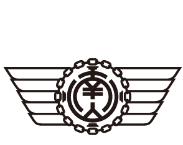 注１）卒業論文は必須。修士・博士論文は該当者のみ提出。注２）本文の書式は自由。手書き・パソコン入力ともに可。題またはテーマ本文氏名大学および大学院で専攻した分野